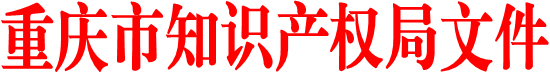 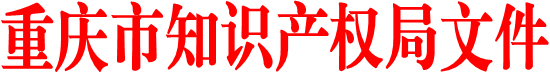 渝知发〔2022〕72号重庆市知识产权局关于开展2022年度重庆市知识产权优势企业申报和复核工作的通知各区县知识产权局（知识产权管理部门），有关企业：为深入推进知识产权强市建设，实施知识产权“强企”行动，加快形成一批拥有自主知识产权和知名品牌、具备核心竞争优势的企业，根据《重庆市知识产权保护和运用“十四五”规划（2021-2025年）》，决定开展2022年度重庆市知识产权优势企业的申报和复核工作。现将有关事项通知如下。一、申报（一）申报对象及条件申报企业应属于国家和本市重点发展的产业领域、为在本市行政辖区内注册的独立法人企业，经营状况良好，无严重失信行为，同时满足以下条件：1.知识产权创造优势明显。重视知识产权的布局质量，拥有一定数量的有效发明专利。近两年无恶意非正常专利申请行为。2.知识产权工作体系较完善。企业重视知识产权工作，设有知识产权管理机构，有专职知识产权工作人员。有较为健全的知识产权管理制度，各项管理制度和工作流程执行较好。知识产权经费投入合理，能支撑企业开展各项知识产权工作。企业重视专利信息化工作，能有效运用专利信息检索和分析导航指导企业经营和研发活动。3.知识产权运用成效较好。企业经营状况良好，保持盈利且持续增长，取得良好的社会和经济效益。专利转化实施率较高，转化实施的方式包括自主实施、许可、转让、质押融资、作价入股、投融资等。4.知识产权保护意识较强。近三年无被行政执法部门查处制造和销售假冒产品、无行政和司法程序认定的侵犯知识产权行为。建立了与企业经营相适配的知识产权预警机制及纠纷应对方案，能采取有效措施积极应对专利诉讼、专利无效等专利法律纠纷。5.知识产权宣传培训扎实。积极开展知识产权宣传普及工作，营造良好的企业知识产权文化，构建企业尊重知识、保护创新的长效机制。重视企业管理层及科技人员的知识产权意识提升和能力培养。相关评价标准详见《重庆市知识产权优势企业评价指标（试行）》（附件1）。（二）申报材料1.重庆市知识产权优势企业申报书（附件2），word文档一份，盖章后扫描为PDF文件一份，以“申报企业名称+申报书”命名。2.附件材料，包括但不限于：企业营业执照；企业知识产权组织架构、发展规划、工作计划等；近两年会计年度财务报表等证明销售收入、经营情况、知识产权投入的财务证明材料；知识产权管理办法及规章制度、贯标证明等；知识产权转化实施相关证明材料；获得的与知识产权、科技、经济相关的荣誉证书；开展知识产权信息运用、保护、宣传培训等证明材料。将所有附件材料按照《重庆市知识产权优势企业评价指标（试行）》的指标序号排序并编制目录后嵌入一个PDF文档，以“申报企业名称+附件材料”命名。所有材料（包括申报书、附件材料）以电子档存储提交，不用提交纸件材料。（三）申报程序1.申报和推荐。企业向所在区县知识产权管理部门（以下简称“区县局”）提交申报材料，截止时间为11月15日。各区县局协助我局查询申报企业的失信情况，填写《推荐汇总表》（附件3），并于11月18日前将推荐汇总表、企业申报材料报送我局。推荐汇总表盖章后需报送纸件，同时将word文档以“**区县优势企业推荐汇总表”命名并发到联系邮箱，所有企业申报资料存入一个U盘报送。2.评审和审定。市知识产权局组织专家评审，经局办公会审定后确定优势企业名单。二、复核（一）复核对象复核对象为2014年度至2019年度评定的六批共546家市级知识产权优势企业。（二）复核内容综合考察企业的经营状况、近三年知识产权管理、创造、保护、运用工作开展情况、存在的问题等，重点关注企业的主体变更情况、发明专利申请授权情况和知识产权运用情况。复核标准可参考或部分参考《重庆市知识产权优势企业评价指标（试行）》，并结合地区实际开展。（三）复核程序复核工作委托区县局组织开展。各区县局自行确定复核的具体方式、程序、材料，可以参照申报要求执行。各区县局请于12月15日前将复核通过名单和复核工作开展情况以正式文件报送我局。三、其他要求企业应诚信申报，凡以不当方法影响复核、认定结果或在申报材料中弄虚作假的，经调查确认后，取消其当年及今后两年的申报资格；已被认定的，予以撤销。附件：1.重庆市知识产权优势企业评价指标（试行）2.重庆市知识产权优势企业申报书3.推荐汇总表                               重庆市知识产权局                               2022年10月18日（联系人：运用促进处 雷飞宇、保护中心 陈勇；联系电话：67521202、67419151；邮箱：77692308@qq.com；地址：江北区五简路9号2401室）附件1重庆市知识产权优势企业评价指标（试行）附件2重庆市知识产权优势企业申 报 书申报企业：                       （盖章）推荐区县局：                               联 系 人：                               联系电话：                               重庆市知识产权局2022年10月企业知识产权统计表（注：填写企业的有效知识产权情况，知识产权包括发明专利、实用新型专利、外观设计专利、注册商标、计算机软件著作权、地理标志等。）附件3重庆市知识产权优势企业推荐汇总表         区县知识产权局（盖章）         联系人：          联系电话：             重庆市知识产权局办公室                   2022年10月18日印发指标序号指标类型权重指标名称具体要求1基本条件（10）4产业领域重点支持战略性新兴产业和我市重点发展产业领域。2基本条件（10）2经营情况近三年产值、利润保持增长。3基本条件（10）2研发投入研发费用占同期销售收入比例。4基本条件（10）2行业影响力发挥知识产权竞争优势对行业的示范带动作用。 5知识产权管理（15）3管理机构是否有独立的知识产权管理部门，是否由公司高层领导牵头负责知识产权工作。6知识产权管理（15）3管理人员专兼职知识产权人员配备是否齐全。7知识产权管理（15）3管理制度知识产权制度和工作机制是否健全、实施良好，是否有企业知识产权战略规划及年度工作计划等。鼓励知识产权贯标。8知识产权管理（15）3知识产权投入知识产权投入占研发费用比例。知识产权投入包括用于知识产权创造、管理、保护和运营的投入，包括知识产权申请、维持、检索分析、诉讼、培训和奖励等。9知识产权管理（15）3风险防控是否建立实施了知识产权预警分析、风险防控、纠纷应对机制。10知识产权创造（30）3专利申请近三年专利申请持续增长。11知识产权创造（30）10发明专利至少拥有1件有效发明专利。无有效发明专利的，知识产权创造部分不得分。12知识产权创造（30）5高价值发明专利拥有高价值发明专利，此项依据国家知识产权局统计数据进行确认，企业不需佐证。13知识产权创造（30）3其他知识产权拥有一定数量的注册商标、实用新型专利、外观设计专利、集成电路布图设计、计算机软件著作权等。14知识产权创造（30）4国外知识产权布局开展PCT专利、国外专利、马德里国际商标申请注册情况。15知识产权创造（30）5商标品牌建设、地理标志运用企业的商标品牌公众认知度较高，或地理标志运用成效较好。16知识产权运用（20）4专利实施率专利实施率较高，实施方式包括自行实施、专利许可、专利转让等。17知识产权运用（20）4实施效果专利实施产生较高的经济收益。18知识产权运用（20）4专利质押融资近三年实现了至少一笔知识产权质押融资。19知识产权运用（20）4专利转让、许可通过专利转让、许可充分实现专利的价值。20知识产权运用（20）4知识产权金融积极开展知识产权保险、作价入股、知识产权投融资等。21专利信息运用（10分）5专利数据工具有效利用公共或商业的专利数据库和专利检索工具，根据企业研发需求建立专利数据库等。22专利信息运用（10分）5专利导航在研发活动、企业经营、专利布局、产品上市、技术合作等环节中充分运用专利信息，开展企业专利导航。 23宣传培训（10）5宣传重视知识产权宣传，在企业营造良好的知识产权保护氛围。24宣传培训（10）5培训建立知识产权人才培养机制，制定人才培养计划，管理人员及技术人员的培训率达到80%以上。25加分项目（5）5附加分获得中国专利奖等表彰、奖励；积极开展知识产权维权、应诉，积累知识产权保护经验；参与产业知识产权联盟并发挥作用；参与或主导标准制定等。企业基本情况企业基本情况企业基本情况企业基本情况企业基本情况企业基本情况企业基本情况企业基本情况企业基本情况企业基本情况企业基本情况企业基本情况企业基本情况企业基本情况企业基本情况企业基本情况企业基本情况企业基本情况企业基本情况企业基本情况企业基本情况企业基本情况企业基本情况企业基本情况企业基本情况企业基本情况企业基本情况企业基本情况企业基本情况单位概况单位名称单位名称单位名称单位概况所在区县所在区县所在区县所属产业所属产业所属产业所属产业所属产业单位概况地    址地    址地    址单位概况联系人联系人联系人联系电话及QQ联系电话及QQ联系电话及QQ联系电话及QQ联系电话及QQ单位概况知识产权负责人知识产权负责人知识产权负责人联系电话及QQ联系电话及QQ联系电话及QQ联系电话及QQ联系电话及QQ单位概况企业性质企业性质企业性质国有□国有控股□民营□外商□合资□国有□国有控股□民营□外商□合资□国有□国有控股□民营□外商□合资□国有□国有控股□民营□外商□合资□国有□国有控股□民营□外商□合资□国有□国有控股□民营□外商□合资□科技型企业科技型企业科技型企业科技型企业科技型企业科技型企业高新技术企业高新技术企业专精特新中小企业专精特新中小企业专精特新中小企业专精特新中小企业专精特新中小企业专精特新中小企业是否上市后备企业是否上市后备企业是否上市后备企业是否上市后备企业是否上市后备企业单位概况企业规模企业规模企业规模大型 □中型 □小型 □大型 □中型 □小型 □大型 □中型 □小型 □大型 □中型 □小型 □大型 □中型 □小型 □大型 □中型 □小型 □是  □否  □是  □否  □是  □否  □是  □否  □是  □否  □是  □否  □是  □否  □是  □否  □是  □否  □是  □否  □是  □否  □是  □否  □是  □否  □是  □否  □是  □否  □是  □否  □是  □否  □是  □否  □是  □否  □单位概况企业技术中心\工程技术研究中心企业技术中心\工程技术研究中心企业技术中心\工程技术研究中心企业技术中心\工程技术研究中心企业技术中心\工程技术研究中心企业技术中心\工程技术研究中心企业技术中心\工程技术研究中心企业技术中心\工程技术研究中心企业技术中心\工程技术研究中心利润（万元）利润（万元）利润（万元）利润（万元）利润（万元）利润（万元）销售收入（万元）销售收入（万元）研发经费投入（万元）研发经费投入（万元）研发经费投入（万元）研发经费投入（万元）研发经费投入（万元）研发经费投入（万元）研发经费投入（万元）研发经费投入（万元）知识产权投入（万元）知识产权投入（万元）知识产权投入（万元）单位概况国家级 □省 级 □国家级 □省 级 □国家级 □省 级 □国家级 □省 级 □国家级 □省 级 □国家级 □省 级 □国家级 □省 级 □国家级 □省 级 □国家级 □省 级 □2020年：2021年：2022年：2020年：2021年：2022年：2020年：2021年：2022年：2020年：2021年：2022年：2020年：2021年：2022年：2020年：2021年：2022年：2020年：2021年：2022年：2020年：2021年：2022年：2021年：2022年：2021年：2022年：2021年：2022年：2021年：2022年：2021年：2022年：2021年：2022年：2021年：2022年：2021年：2022年：2021年：2022年2021年：2022年2021年：2022年单位概况企业简介企业简介企业简介企业基本情况、核心技术、产品销售情况、市场占有率等。企业基本情况、核心技术、产品销售情况、市场占有率等。企业基本情况、核心技术、产品销售情况、市场占有率等。企业基本情况、核心技术、产品销售情况、市场占有率等。企业基本情况、核心技术、产品销售情况、市场占有率等。企业基本情况、核心技术、产品销售情况、市场占有率等。企业基本情况、核心技术、产品销售情况、市场占有率等。企业基本情况、核心技术、产品销售情况、市场占有率等。企业基本情况、核心技术、产品销售情况、市场占有率等。企业基本情况、核心技术、产品销售情况、市场占有率等。企业基本情况、核心技术、产品销售情况、市场占有率等。企业基本情况、核心技术、产品销售情况、市场占有率等。企业基本情况、核心技术、产品销售情况、市场占有率等。企业基本情况、核心技术、产品销售情况、市场占有率等。企业基本情况、核心技术、产品销售情况、市场占有率等。企业基本情况、核心技术、产品销售情况、市场占有率等。企业基本情况、核心技术、产品销售情况、市场占有率等。企业基本情况、核心技术、产品销售情况、市场占有率等。企业基本情况、核心技术、产品销售情况、市场占有率等。企业基本情况、核心技术、产品销售情况、市场占有率等。企业基本情况、核心技术、产品销售情况、市场占有率等。企业基本情况、核心技术、产品销售情况、市场占有率等。企业基本情况、核心技术、产品销售情况、市场占有率等。企业基本情况、核心技术、产品销售情况、市场占有率等。企业基本情况、核心技术、产品销售情况、市场占有率等。企业知识产权工作情况企业知识产权工作情况企业知识产权工作情况企业知识产权工作情况企业知识产权工作情况企业知识产权工作情况企业知识产权工作情况企业知识产权工作情况企业知识产权工作情况企业知识产权工作情况企业知识产权工作情况企业知识产权工作情况企业知识产权工作情况企业知识产权工作情况企业知识产权工作情况企业知识产权工作情况企业知识产权工作情况企业知识产权工作情况企业知识产权工作情况企业知识产权工作情况企业知识产权工作情况企业知识产权工作情况企业知识产权工作情况企业知识产权工作情况企业知识产权工作情况企业知识产权工作情况企业知识产权工作情况企业知识产权工作情况企业知识产权工作情况专利申请总量总量总量总量总量总量总量发明发明发明发明发明发明实用新型实用新型实用新型实用新型外观设计外观设计外观设计外观设计外观设计外观设计外观设计外观设计专利申请201920192019专利申请202020202020专利申请202120212021专利申请202220222022有效知识产权数量发明发明实用新型实用新型实用新型实用新型实用新型外观设计外观设计外观设计外观设计外观设计注册商标注册商标注册商标注册商标计算机软件著作权计算机软件著作权计算机软件著作权计算机软件著作权计算机软件著作权集成电路布图设计集成电路布图设计集成电路布图设计集成电路布图设计集成电路布图设计集成电路布图设计集成电路布图设计有效知识产权数量有效知识产权数量PCT申请PCT申请国外专利申请国外专利申请国外专利申请国外专利申请国外专利申请国外专利申请国外专利授权国外专利授权国外专利授权国外专利授权国外专利授权国外专利授权马德里商标注册马德里商标注册马德里商标注册马德里商标注册马德里商标注册驰名商标驰名商标驰名商标驰名商标驰名商标驰名商标驰名商标地理标志地理标志有效知识产权数量（列出国别和数量）（列出国别和数量）（列出国别和数量）（列出国别和数量）（列出国别和数量）（列出国别和数量）（列出国别和数量）（列出国别和数量）（列出国别和数量）（列出国别和数量）（列出国别和数量）（列出国别和数量）知识产权运用知识产权运用自主实施自主实施自主实施年度年度年度年度年度年度产品名称（列举主要的专利产品名称）产品名称（列举主要的专利产品名称）产品名称（列举主要的专利产品名称）产品名称（列举主要的专利产品名称）产品名称（列举主要的专利产品名称）产品名称（列举主要的专利产品名称）销售额（万元）销售额（万元）销售额（万元）出口额（万元）出口额（万元）出口额（万元）出口额（万元）出口额（万元）出口额（万元）出口额（万元）出口额（万元）核心专利（一项或多项）知识产权运用知识产权运用自主实施自主实施自主实施202020202020202020202020知识产权运用知识产权运用自主实施自主实施自主实施202120212021202120212021知识产权运用知识产权运用自主实施自主实施自主实施202220222022202220222022知识产权运用知识产权运用2020—2022年2020—2022年2020—2022年2020—2022年2020—2022年2020—2022年2020—2022年2020—2022年2020—2022年2020—2022年2020—2022年2020—2022年2020—2022年2020—2022年2020—2022年2020—2022年2020—2022年2020—2022年2020—2022年2020—2022年2020—2022年2020—2022年2020—2022年2020—2022年2020—2022年2020—2022年2020—2022年知识产权运用知识产权运用专利转让、许可次数专利转让、许可次数专利转让、许可次数专利转让、许可金额（万元）专利转让、许可金额（万元）专利转让、许可金额（万元）专利转让、许可金额（万元）专利转让、许可金额（万元）专利转让、许可金额（万元）知识产权质押融资次数知识产权质押融资次数知识产权质押融资次数知识产权质押融资次数知识产权质押融资次数知识产权质押融资次数知识产权质押融资金额（万元）知识产权质押融资金额（万元）知识产权质押融资金额（万元）知识产权出资入股金额（万元）知识产权出资入股金额（万元）知识产权出资入股金额（万元）知识产权出资入股金额（万元）知识产权出资入股金额（万元）知识产权出资入股金额（万元）知识产权出资入股金额（万元）知识产权出资入股金额（万元）专利保险（项）知识产权运用知识产权运用知识产权运用知识产权运用利用专利技术赢得竞标次数利用专利技术赢得竞标次数利用专利技术赢得竞标次数参与制定国家或行业标准（列名称）参与制定国家或行业标准（列名称）参与制定国家或行业标准（列名称）参与制定国家或行业标准（列名称）参与制定国家或行业标准（列名称）参与制定国家或行业标准（列名称）组建或参与知识产权联盟（列名称）组建或参与知识产权联盟（列名称）组建或参与知识产权联盟（列名称）组建或参与知识产权联盟（列名称）组建或参与知识产权联盟（列名称）组建或参与知识产权联盟（列名称）其他知识产权运用其他知识产权运用其他知识产权运用知识产权运用知识产权运用专利信息利用专利信息利用专利数据检索工具专利数据检索工具专利数据检索工具专利数据检索工具□使用公共专利信息平台进行专利检索 □自建专利数据库，请列举数据库名称：□使用专业检索工具，请说明：□使用公共专利信息平台进行专利检索 □自建专利数据库，请列举数据库名称：□使用专业检索工具，请说明：□使用公共专利信息平台进行专利检索 □自建专利数据库，请列举数据库名称：□使用专业检索工具，请说明：□使用公共专利信息平台进行专利检索 □自建专利数据库，请列举数据库名称：□使用专业检索工具，请说明：□使用公共专利信息平台进行专利检索 □自建专利数据库，请列举数据库名称：□使用专业检索工具，请说明：□使用公共专利信息平台进行专利检索 □自建专利数据库，请列举数据库名称：□使用专业检索工具，请说明：□使用公共专利信息平台进行专利检索 □自建专利数据库，请列举数据库名称：□使用专业检索工具，请说明：□使用公共专利信息平台进行专利检索 □自建专利数据库，请列举数据库名称：□使用专业检索工具，请说明：□使用公共专利信息平台进行专利检索 □自建专利数据库，请列举数据库名称：□使用专业检索工具，请说明：□使用公共专利信息平台进行专利检索 □自建专利数据库，请列举数据库名称：□使用专业检索工具，请说明：□使用公共专利信息平台进行专利检索 □自建专利数据库，请列举数据库名称：□使用专业检索工具，请说明：□使用公共专利信息平台进行专利检索 □自建专利数据库，请列举数据库名称：□使用专业检索工具，请说明：□使用公共专利信息平台进行专利检索 □自建专利数据库，请列举数据库名称：□使用专业检索工具，请说明：□使用公共专利信息平台进行专利检索 □自建专利数据库，请列举数据库名称：□使用专业检索工具，请说明：□使用公共专利信息平台进行专利检索 □自建专利数据库，请列举数据库名称：□使用专业检索工具，请说明：□使用公共专利信息平台进行专利检索 □自建专利数据库，请列举数据库名称：□使用专业检索工具，请说明：□使用公共专利信息平台进行专利检索 □自建专利数据库，请列举数据库名称：□使用专业检索工具，请说明：□使用公共专利信息平台进行专利检索 □自建专利数据库，请列举数据库名称：□使用专业检索工具，请说明：□使用公共专利信息平台进行专利检索 □自建专利数据库，请列举数据库名称：□使用专业检索工具，请说明：□使用公共专利信息平台进行专利检索 □自建专利数据库，请列举数据库名称：□使用专业检索工具，请说明：□使用公共专利信息平台进行专利检索 □自建专利数据库，请列举数据库名称：□使用专业检索工具，请说明：□使用公共专利信息平台进行专利检索 □自建专利数据库，请列举数据库名称：□使用专业检索工具，请说明：□使用公共专利信息平台进行专利检索 □自建专利数据库，请列举数据库名称：□使用专业检索工具，请说明：专利信息利用专利信息利用在产品开发、科研立项等研发活动中是否进行了专利检索与分析在产品开发、科研立项等研发活动中是否进行了专利检索与分析在产品开发、科研立项等研发活动中是否进行了专利检索与分析在产品开发、科研立项等研发活动中是否进行了专利检索与分析在产品开发、科研立项等研发活动中是否进行了专利检索与分析在产品开发、科研立项等研发活动中是否进行了专利检索与分析在产品开发、科研立项等研发活动中是否进行了专利检索与分析在产品开发、科研立项等研发活动中是否进行了专利检索与分析在产品开发、科研立项等研发活动中是否进行了专利检索与分析在产品开发、科研立项等研发活动中是否进行了专利检索与分析在产品开发、科研立项等研发活动中是否进行了专利检索与分析在产品开发、科研立项等研发活动中是否进行了专利检索与分析在产品开发、科研立项等研发活动中是否进行了专利检索与分析在产品开发、科研立项等研发活动中是否进行了专利检索与分析在产品开发、科研立项等研发活动中是否进行了专利检索与分析在产品开发、科研立项等研发活动中是否进行了专利检索与分析在产品开发、科研立项等研发活动中是否进行了专利检索与分析在产品开发、科研立项等研发活动中是否进行了专利检索与分析有 □    无 □有 □    无 □有 □    无 □有 □    无 □有 □    无 □有 □    无 □有 □    无 □有 □    无 □有 □    无 □专利信息利用专利信息利用在技术合作、引进、投资等企业经营活动中是否进行了专利检索与分析在技术合作、引进、投资等企业经营活动中是否进行了专利检索与分析在技术合作、引进、投资等企业经营活动中是否进行了专利检索与分析在技术合作、引进、投资等企业经营活动中是否进行了专利检索与分析在技术合作、引进、投资等企业经营活动中是否进行了专利检索与分析在技术合作、引进、投资等企业经营活动中是否进行了专利检索与分析在技术合作、引进、投资等企业经营活动中是否进行了专利检索与分析在技术合作、引进、投资等企业经营活动中是否进行了专利检索与分析在技术合作、引进、投资等企业经营活动中是否进行了专利检索与分析在技术合作、引进、投资等企业经营活动中是否进行了专利检索与分析在技术合作、引进、投资等企业经营活动中是否进行了专利检索与分析在技术合作、引进、投资等企业经营活动中是否进行了专利检索与分析在技术合作、引进、投资等企业经营活动中是否进行了专利检索与分析在技术合作、引进、投资等企业经营活动中是否进行了专利检索与分析在技术合作、引进、投资等企业经营活动中是否进行了专利检索与分析在技术合作、引进、投资等企业经营活动中是否进行了专利检索与分析在技术合作、引进、投资等企业经营活动中是否进行了专利检索与分析在技术合作、引进、投资等企业经营活动中是否进行了专利检索与分析有 □    无 □有 □    无 □有 □    无 □有 □    无 □有 □    无 □有 □    无 □有 □    无 □有 □    无 □有 □    无 □专利信息利用专利信息利用在专利布局、专利申请过程中是否进行了专利检索与分析在专利布局、专利申请过程中是否进行了专利检索与分析在专利布局、专利申请过程中是否进行了专利检索与分析在专利布局、专利申请过程中是否进行了专利检索与分析在专利布局、专利申请过程中是否进行了专利检索与分析在专利布局、专利申请过程中是否进行了专利检索与分析在专利布局、专利申请过程中是否进行了专利检索与分析在专利布局、专利申请过程中是否进行了专利检索与分析在专利布局、专利申请过程中是否进行了专利检索与分析在专利布局、专利申请过程中是否进行了专利检索与分析在专利布局、专利申请过程中是否进行了专利检索与分析在专利布局、专利申请过程中是否进行了专利检索与分析在专利布局、专利申请过程中是否进行了专利检索与分析在专利布局、专利申请过程中是否进行了专利检索与分析在专利布局、专利申请过程中是否进行了专利检索与分析在专利布局、专利申请过程中是否进行了专利检索与分析在专利布局、专利申请过程中是否进行了专利检索与分析在专利布局、专利申请过程中是否进行了专利检索与分析有 □    无 □有 □    无 □有 □    无 □有 □    无 □有 □    无 □有 □    无 □有 □    无 □有 □    无 □有 □    无 □专利信息利用专利信息利用是否开展过较为完善的专利导航分析研究是否开展过较为完善的专利导航分析研究是否开展过较为完善的专利导航分析研究是否开展过较为完善的专利导航分析研究是否开展过较为完善的专利导航分析研究是否开展过较为完善的专利导航分析研究是否开展过较为完善的专利导航分析研究是否开展过较为完善的专利导航分析研究是否开展过较为完善的专利导航分析研究是否开展过较为完善的专利导航分析研究是否开展过较为完善的专利导航分析研究是否开展过较为完善的专利导航分析研究是否开展过较为完善的专利导航分析研究是否开展过较为完善的专利导航分析研究是否开展过较为完善的专利导航分析研究是否开展过较为完善的专利导航分析研究是否开展过较为完善的专利导航分析研究是否开展过较为完善的专利导航分析研究有 □    无 □有 □    无 □有 □    无 □有 □    无 □有 □    无 □有 □    无 □有 □    无 □有 □    无 □有 □    无 □知识产权管理基础知识产权管理基础贯标情况贯标情况贯标情况已达标□   正在贯标□  已达标□   正在贯标□  已达标□   正在贯标□  已达标□   正在贯标□  已达标□   正在贯标□  已达标□   正在贯标□  已达标□   正在贯标□  已达标□   正在贯标□  已达标□   正在贯标□  已达标□   正在贯标□  已达标□   正在贯标□  已达标□   正在贯标□  已达标□   正在贯标□  已达标□   正在贯标□  已达标□   正在贯标□  已达标□   正在贯标□  已达标□   正在贯标□  已达标□   正在贯标□  已达标□   正在贯标□  已达标□   正在贯标□  已达标□   正在贯标□  已达标□   正在贯标□  已达标□   正在贯标□  已达标□   正在贯标□  知识产权管理基础知识产权管理基础企业知识产权管理机构企业知识产权管理机构企业知识产权管理机构企业知识产权管理机构企业知识产权管理机构企业知识产权管理机构企业知识产权管理机构企业知识产权管理机构企业知识产权管理机构知识产权负责人职务知识产权负责人职务知识产权负责人职务知识产权负责人职务知识产权负责人职务知识产权负责人职务制定知识产权管理制度(项)制定知识产权管理制度(项)制定知识产权管理制度(项)制定知识产权管理制度(项)制定知识产权管理制度(项)制定知识产权管理制度(项)设置知识产权管理流程(项)设置知识产权管理流程(项)设置知识产权管理流程(项)设置知识产权管理流程(项)设置知识产权管理流程(项)设置知识产权管理流程(项)知识产权管理基础知识产权管理基础一级独立机构     □职能部门下设机构 □其他：           □一级独立机构     □职能部门下设机构 □其他：           □一级独立机构     □职能部门下设机构 □其他：           □一级独立机构     □职能部门下设机构 □其他：           □一级独立机构     □职能部门下设机构 □其他：           □一级独立机构     □职能部门下设机构 □其他：           □一级独立机构     □职能部门下设机构 □其他：           □一级独立机构     □职能部门下设机构 □其他：           □一级独立机构     □职能部门下设机构 □其他：           □（列举名称）（列举名称）（列举名称）（列举名称）（列举名称）（列举名称）知识产权管理基础知识产权管理基础知识产权专职人员人数知识产权专职人员人数知识产权专职人员人数知识产权专职人员人数知识产权专职人员人数知识产权兼职人员人数知识产权兼职人员人数知识产权兼职人员人数知识产权兼职人员人数知识产权兼职人员人数知识产权兼职人员人数知识产权兼职人员人数具有知识产权师职称人数具有知识产权师职称人数具有知识产权师职称人数具有知识产权师职称人数具有知识产权师职称人数具有专利代理师资质人数具有专利代理师资质人数具有专利代理师资质人数具有专利代理师资质人数具有专利代理师资质人数具有专利代理师资质人数具有律师资质人数具有律师资质人数具有律师资质人数具有律师资质人数知识产权管理基础知识产权管理基础知识产权保护知识产权保护有无侵权纠纷、专利无效纠纷有无侵权纠纷、专利无效纠纷有无侵权纠纷、专利无效纠纷有无侵权纠纷、专利无效纠纷有无侵权纠纷、专利无效纠纷有无侵权纠纷、专利无效纠纷有无侵权纠纷、专利无效纠纷有无侵权纠纷、专利无效纠纷有无侵权纠纷、专利无效纠纷有无侵权纠纷、专利无效纠纷（列举纠纷名称及结果）（列举纠纷名称及结果）（列举纠纷名称及结果）（列举纠纷名称及结果）（列举纠纷名称及结果）（列举纠纷名称及结果）（列举纠纷名称及结果）（列举纠纷名称及结果）（列举纠纷名称及结果）（列举纠纷名称及结果）（列举纠纷名称及结果）（列举纠纷名称及结果）（列举纠纷名称及结果）（列举纠纷名称及结果）（列举纠纷名称及结果）（列举纠纷名称及结果）（列举纠纷名称及结果）知识产权保护知识产权保护 有 □   无 □ 有 □   无 □ 有 □   无 □ 有 □   无 □ 有 □   无 □ 有 □   无 □ 有 □   无 □ 有 □   无 □ 有 □   无 □ 有 □   无 □知识产权保护知识产权保护是否建立应对知识产权风险防控或纠纷应对机制是否建立应对知识产权风险防控或纠纷应对机制是否建立应对知识产权风险防控或纠纷应对机制是否建立应对知识产权风险防控或纠纷应对机制是否建立应对知识产权风险防控或纠纷应对机制是否建立应对知识产权风险防控或纠纷应对机制是否建立应对知识产权风险防控或纠纷应对机制是否建立应对知识产权风险防控或纠纷应对机制是否建立应对知识产权风险防控或纠纷应对机制是否建立应对知识产权风险防控或纠纷应对机制是否建立应对知识产权风险防控或纠纷应对机制是否建立应对知识产权风险防控或纠纷应对机制是否建立应对知识产权风险防控或纠纷应对机制是否建立应对知识产权风险防控或纠纷应对机制是否建立应对知识产权风险防控或纠纷应对机制是否建立应对知识产权风险防控或纠纷应对机制是否建立应对知识产权风险防控或纠纷应对机制是否建立应对知识产权风险防控或纠纷应对机制有 □    无 □有 □    无 □有 □    无 □有 □    无 □有 □    无 □有 □    无 □有 □    无 □有 □    无 □有 □    无 □人员培训人员培训年度年度年度培训名称培训名称培训名称培训名称培训名称培训名称培训对象及人员培训对象及人员培训对象及人员培训对象及人员培训对象及人员培训对象及人员培训内容培训内容培训内容培训内容培训内容培训内容培训内容培训内容培训内容培训内容培训内容培训内容人员培训人员培训202120212021人员培训人员培训202220222022近三年获得表彰、奖励情况近三年获得表彰、奖励情况知识产权工作计划知识产权工作计划企业知识产权战略规划、工作计划：企业知识产权战略规划、工作计划：企业知识产权战略规划、工作计划：企业知识产权战略规划、工作计划：企业知识产权战略规划、工作计划：企业知识产权战略规划、工作计划：企业知识产权战略规划、工作计划：企业知识产权战略规划、工作计划：企业知识产权战略规划、工作计划：企业知识产权战略规划、工作计划：企业知识产权战略规划、工作计划：企业知识产权战略规划、工作计划：企业知识产权战略规划、工作计划：企业知识产权战略规划、工作计划：企业知识产权战略规划、工作计划：企业知识产权战略规划、工作计划：企业知识产权战略规划、工作计划：企业知识产权战略规划、工作计划：企业知识产权战略规划、工作计划：企业知识产权战略规划、工作计划：企业知识产权战略规划、工作计划：企业知识产权战略规划、工作计划：企业知识产权战略规划、工作计划：企业知识产权战略规划、工作计划：企业知识产权战略规划、工作计划：企业知识产权战略规划、工作计划：企业知识产权战略规划、工作计划：建议意见建议意见目前企业存在哪些知识产权问题，希望知识产权管理部门提供哪些支持和服务。（条目式简述）：目前企业存在哪些知识产权问题，希望知识产权管理部门提供哪些支持和服务。（条目式简述）：目前企业存在哪些知识产权问题，希望知识产权管理部门提供哪些支持和服务。（条目式简述）：目前企业存在哪些知识产权问题，希望知识产权管理部门提供哪些支持和服务。（条目式简述）：目前企业存在哪些知识产权问题，希望知识产权管理部门提供哪些支持和服务。（条目式简述）：目前企业存在哪些知识产权问题，希望知识产权管理部门提供哪些支持和服务。（条目式简述）：目前企业存在哪些知识产权问题，希望知识产权管理部门提供哪些支持和服务。（条目式简述）：目前企业存在哪些知识产权问题，希望知识产权管理部门提供哪些支持和服务。（条目式简述）：目前企业存在哪些知识产权问题，希望知识产权管理部门提供哪些支持和服务。（条目式简述）：目前企业存在哪些知识产权问题，希望知识产权管理部门提供哪些支持和服务。（条目式简述）：目前企业存在哪些知识产权问题，希望知识产权管理部门提供哪些支持和服务。（条目式简述）：目前企业存在哪些知识产权问题，希望知识产权管理部门提供哪些支持和服务。（条目式简述）：目前企业存在哪些知识产权问题，希望知识产权管理部门提供哪些支持和服务。（条目式简述）：目前企业存在哪些知识产权问题，希望知识产权管理部门提供哪些支持和服务。（条目式简述）：目前企业存在哪些知识产权问题，希望知识产权管理部门提供哪些支持和服务。（条目式简述）：目前企业存在哪些知识产权问题，希望知识产权管理部门提供哪些支持和服务。（条目式简述）：目前企业存在哪些知识产权问题，希望知识产权管理部门提供哪些支持和服务。（条目式简述）：目前企业存在哪些知识产权问题，希望知识产权管理部门提供哪些支持和服务。（条目式简述）：目前企业存在哪些知识产权问题，希望知识产权管理部门提供哪些支持和服务。（条目式简述）：目前企业存在哪些知识产权问题，希望知识产权管理部门提供哪些支持和服务。（条目式简述）：目前企业存在哪些知识产权问题，希望知识产权管理部门提供哪些支持和服务。（条目式简述）：目前企业存在哪些知识产权问题，希望知识产权管理部门提供哪些支持和服务。（条目式简述）：目前企业存在哪些知识产权问题，希望知识产权管理部门提供哪些支持和服务。（条目式简述）：目前企业存在哪些知识产权问题，希望知识产权管理部门提供哪些支持和服务。（条目式简述）：目前企业存在哪些知识产权问题，希望知识产权管理部门提供哪些支持和服务。（条目式简述）：目前企业存在哪些知识产权问题，希望知识产权管理部门提供哪些支持和服务。（条目式简述）：目前企业存在哪些知识产权问题，希望知识产权管理部门提供哪些支持和服务。（条目式简述）：材料真实性承诺此次填报的内容和提交的附件材料均真实、合法，不存在任何涉密内容。如有不实之处，本单位承担由此产生的一切后果。特此申明单位（盖章）：                            年    月    日材料真实性承诺此次填报的内容和提交的附件材料均真实、合法，不存在任何涉密内容。如有不实之处，本单位承担由此产生的一切后果。特此申明单位（盖章）：                            年    月    日材料真实性承诺此次填报的内容和提交的附件材料均真实、合法，不存在任何涉密内容。如有不实之处，本单位承担由此产生的一切后果。特此申明单位（盖章）：                            年    月    日材料真实性承诺此次填报的内容和提交的附件材料均真实、合法，不存在任何涉密内容。如有不实之处，本单位承担由此产生的一切后果。特此申明单位（盖章）：                            年    月    日材料真实性承诺此次填报的内容和提交的附件材料均真实、合法，不存在任何涉密内容。如有不实之处，本单位承担由此产生的一切后果。特此申明单位（盖章）：                            年    月    日材料真实性承诺此次填报的内容和提交的附件材料均真实、合法，不存在任何涉密内容。如有不实之处，本单位承担由此产生的一切后果。特此申明单位（盖章）：                            年    月    日材料真实性承诺此次填报的内容和提交的附件材料均真实、合法，不存在任何涉密内容。如有不实之处，本单位承担由此产生的一切后果。特此申明单位（盖章）：                            年    月    日材料真实性承诺此次填报的内容和提交的附件材料均真实、合法，不存在任何涉密内容。如有不实之处，本单位承担由此产生的一切后果。特此申明单位（盖章）：                            年    月    日材料真实性承诺此次填报的内容和提交的附件材料均真实、合法，不存在任何涉密内容。如有不实之处，本单位承担由此产生的一切后果。特此申明单位（盖章）：                            年    月    日材料真实性承诺此次填报的内容和提交的附件材料均真实、合法，不存在任何涉密内容。如有不实之处，本单位承担由此产生的一切后果。特此申明单位（盖章）：                            年    月    日材料真实性承诺此次填报的内容和提交的附件材料均真实、合法，不存在任何涉密内容。如有不实之处，本单位承担由此产生的一切后果。特此申明单位（盖章）：                            年    月    日材料真实性承诺此次填报的内容和提交的附件材料均真实、合法，不存在任何涉密内容。如有不实之处，本单位承担由此产生的一切后果。特此申明单位（盖章）：                            年    月    日材料真实性承诺此次填报的内容和提交的附件材料均真实、合法，不存在任何涉密内容。如有不实之处，本单位承担由此产生的一切后果。特此申明单位（盖章）：                            年    月    日材料真实性承诺此次填报的内容和提交的附件材料均真实、合法，不存在任何涉密内容。如有不实之处，本单位承担由此产生的一切后果。特此申明单位（盖章）：                            年    月    日材料真实性承诺此次填报的内容和提交的附件材料均真实、合法，不存在任何涉密内容。如有不实之处，本单位承担由此产生的一切后果。特此申明单位（盖章）：                            年    月    日材料真实性承诺此次填报的内容和提交的附件材料均真实、合法，不存在任何涉密内容。如有不实之处，本单位承担由此产生的一切后果。特此申明单位（盖章）：                            年    月    日材料真实性承诺此次填报的内容和提交的附件材料均真实、合法，不存在任何涉密内容。如有不实之处，本单位承担由此产生的一切后果。特此申明单位（盖章）：                            年    月    日材料真实性承诺此次填报的内容和提交的附件材料均真实、合法，不存在任何涉密内容。如有不实之处，本单位承担由此产生的一切后果。特此申明单位（盖章）：                            年    月    日材料真实性承诺此次填报的内容和提交的附件材料均真实、合法，不存在任何涉密内容。如有不实之处，本单位承担由此产生的一切后果。特此申明单位（盖章）：                            年    月    日材料真实性承诺此次填报的内容和提交的附件材料均真实、合法，不存在任何涉密内容。如有不实之处，本单位承担由此产生的一切后果。特此申明单位（盖章）：                            年    月    日材料真实性承诺此次填报的内容和提交的附件材料均真实、合法，不存在任何涉密内容。如有不实之处，本单位承担由此产生的一切后果。特此申明单位（盖章）：                            年    月    日材料真实性承诺此次填报的内容和提交的附件材料均真实、合法，不存在任何涉密内容。如有不实之处，本单位承担由此产生的一切后果。特此申明单位（盖章）：                            年    月    日材料真实性承诺此次填报的内容和提交的附件材料均真实、合法，不存在任何涉密内容。如有不实之处，本单位承担由此产生的一切后果。特此申明单位（盖章）：                            年    月    日材料真实性承诺此次填报的内容和提交的附件材料均真实、合法，不存在任何涉密内容。如有不实之处，本单位承担由此产生的一切后果。特此申明单位（盖章）：                            年    月    日材料真实性承诺此次填报的内容和提交的附件材料均真实、合法，不存在任何涉密内容。如有不实之处，本单位承担由此产生的一切后果。特此申明单位（盖章）：                            年    月    日材料真实性承诺此次填报的内容和提交的附件材料均真实、合法，不存在任何涉密内容。如有不实之处，本单位承担由此产生的一切后果。特此申明单位（盖章）：                            年    月    日材料真实性承诺此次填报的内容和提交的附件材料均真实、合法，不存在任何涉密内容。如有不实之处，本单位承担由此产生的一切后果。特此申明单位（盖章）：                            年    月    日材料真实性承诺此次填报的内容和提交的附件材料均真实、合法，不存在任何涉密内容。如有不实之处，本单位承担由此产生的一切后果。特此申明单位（盖章）：                            年    月    日材料真实性承诺此次填报的内容和提交的附件材料均真实、合法，不存在任何涉密内容。如有不实之处，本单位承担由此产生的一切后果。特此申明单位（盖章）：                            年    月    日序号专利号\注册号\登记号名称授权\注册\登记时间国内\国外（已进入国家审查阶段和已获得国外授权的填写国别名称）已持有年限序号企业名称是否有重大失信情况